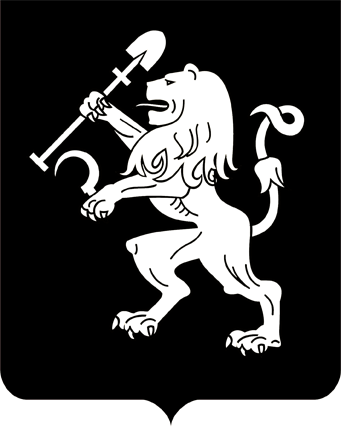 АДМИНИСТРАЦИЯ ГОРОДА КРАСНОЯРСКАПОСТАНОВЛЕНИЕО внесении изменения в постановление администрации города от 12.01.2018 № 13В связи с необходимостью продления сроков доработки доку-ментации по планировке территории, в соответствии со ст. 45, 46               Градостроительного кодекса Российской Федерации, ст. 16 Федерального закона от 06.10.2003 № 131-ФЗ «Об общих принципах организации местного самоуправления в Российской Федерации», руководствуясь          ст. 41, 58, 59 Устава города Красноярска, ПОСТАНОВЛЯЮ:1. Внести изменение в постановление администрации города                     от 12.01.2018 № 13 «Об отклонении проекта планировки и межевания территории жилого района «Солнечный» в Советском районе города Красноярска и о направлении его на доработку», заменив в абзаце          третьем пункта 2 слова «до 31.12.2020» словами «до 01.06.2021».2. Настоящее постановление опубликовать в газете «Городские            новости» и разместить на официальном сайте администрации города.3. Постановление вступает в силу со дня его официального опубликования.Глава города                                                              		        С.В. Еремин18.01.2021№ 21